MATHEMATICS 3 PERIODSPART B ENGLISH versionDATE:  Monday 30th January 2023,Total :………… / 50 pointsEXAM DURATION:  2 hours (120 minutes)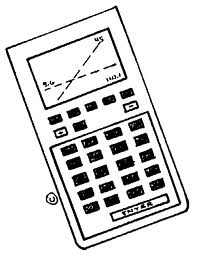 AUTHORISED EQUIPMENT: Exam with technological support:Calculator allowed Pencil for graphicsSPECIAL NOTES:It is essential that the answers be accompanied by the explanations necessary for their preparation.Responses should highlight the reasoning that leads to the results or solutions.When graphs are used to find a solution, the answer should include sketches of them.Unless otherwise stated in the question, all points cannot be attributed to a correct answer in the absence of the reasoning and explanations that lead to the results or solutions.Where an answer is incorrect, however, part of the points may be awarded when an appropriate method and/or correct approach has been used.PART B  Question 1 : 22 pointsPoints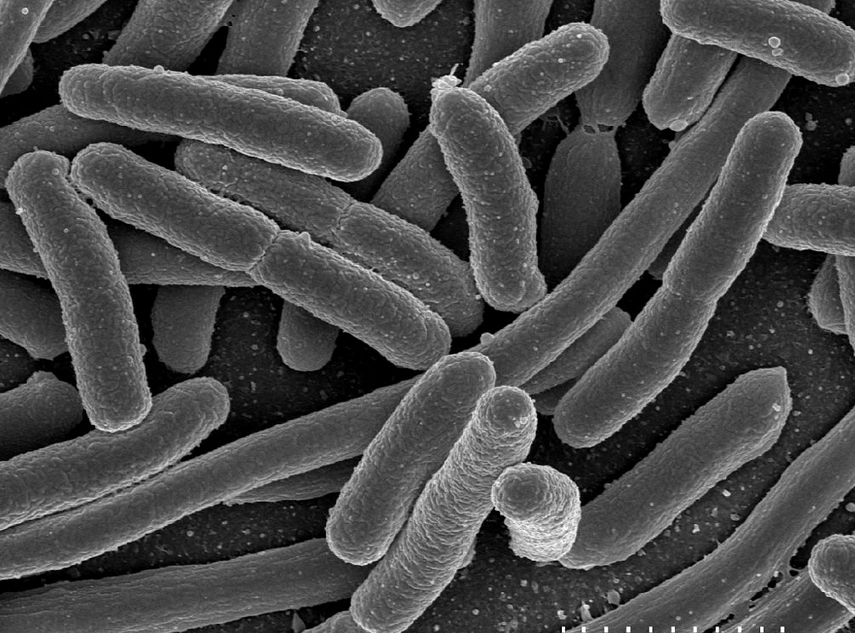 a) E. coli bacteria are usually found in the lower intestines of humans and other warm-blooded organisms. They reproduce at a rate of 3.5% per minute.Scientists observe a colony of 100 000 bacteria at the beginning of the experiment. Write the equations which would model the growth of E. coli bacteria in the form: represents  the number of bacteria at a certain time t and t represents time in minutes.Solutionb) Bifidobacterium is the most common bacterium in the gut microbiome of infants. Some bifidobacteria are used as probiotics. We know from previous studies that a colony of bifidobacteria grows in the following pattern: represents the number of bacteria at a certain time   represents time in minutes.Calculate the number of bifidobacteria when = 0 and = 30  to the nearest unit. = 200 000  There are 200 000 bacteria at the start=864 388  There are 864 388 bacteria after 30 minutesCopy and complete this table and plot graph g for 0≤  ≤5 in an appropriate coordinate system.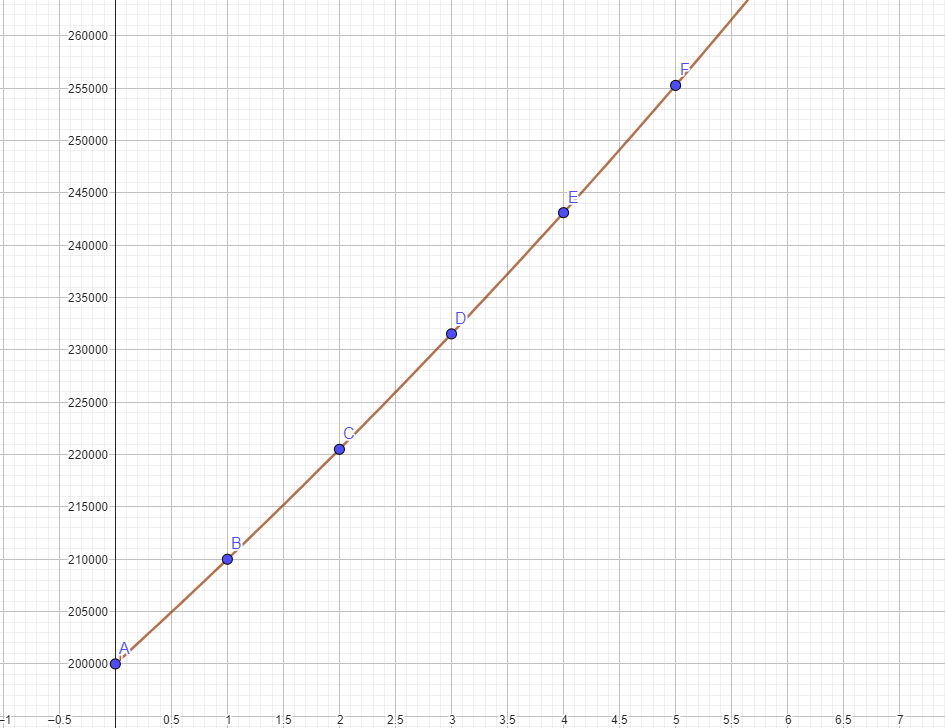 Axis labels ; y = number of bacteria; x = Time in minutesThe experiment's nutrient solution can only accommodate 10 million bacteria. Calculate when the colony reaches this number.  The answer should be rounded to the nearest minute.Solve  Via logst =      = 80.18If logs rounded = 1.699/0.021 = 80.905   ie 81 daysGraphically looking at intersection of y=10 000 000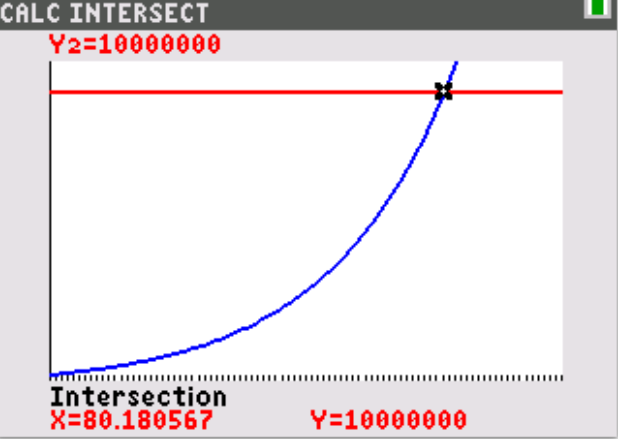 The population of bacteria reaches 10 000 000 after 80 minutesCalculate the growth rate g'(10) rounded to the integer and interpret the result in the context of the exercise.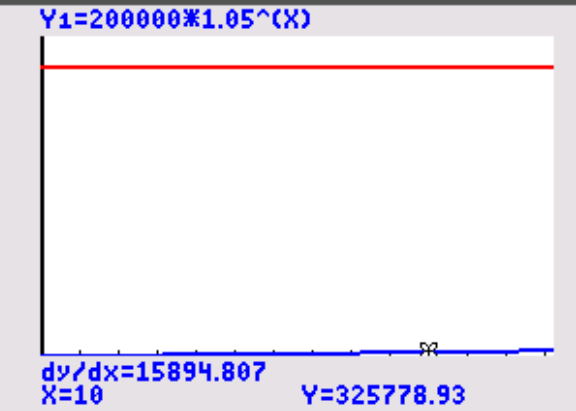 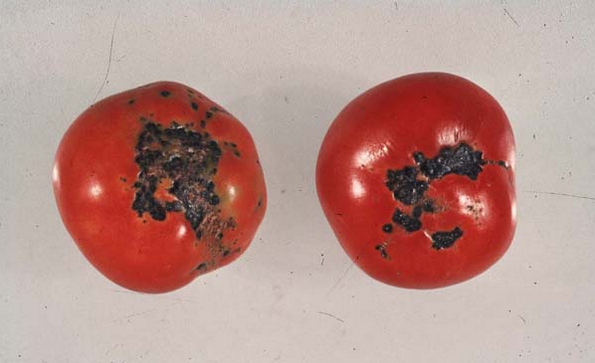 After 10 minutes the bacteria population is growing at a rate of 15 895 bacteria per minutec)Bacterial disease of tomato fruit spots is caused by the bacterium Xanthomonas vesicatoria. The infection causes brown spots on leaves and fruits and can lead to significant yield losses.We know from experience that the probability of a tomato plant being infected with the bacteria is 2.5%.A farmer owns a small field with 500 tomato plants. Indicate how many infected plants are expected to be found.Solution  500 x 0.025 = 12.5   We would expect to find 13 infected plants. Calculate the probability that only 2% of tomato plants will be infected.2% of plants is 500x0.02 =10Binomial Pdf  n= 500, p = 0.025 X = 10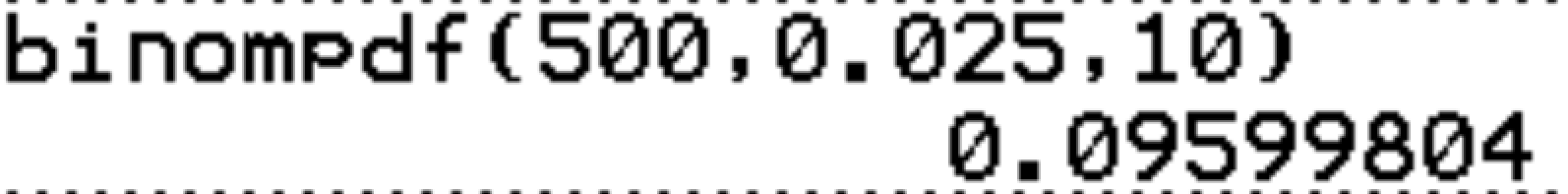  Calculate the probability that between 10 and 20 plants (including both numbers) will be infected.Proabability of between 10 and 20 Binomial Cdf X=20 – Binomial Cdf X=9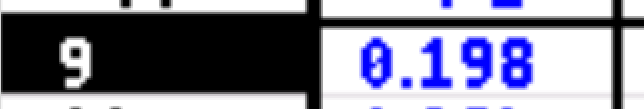 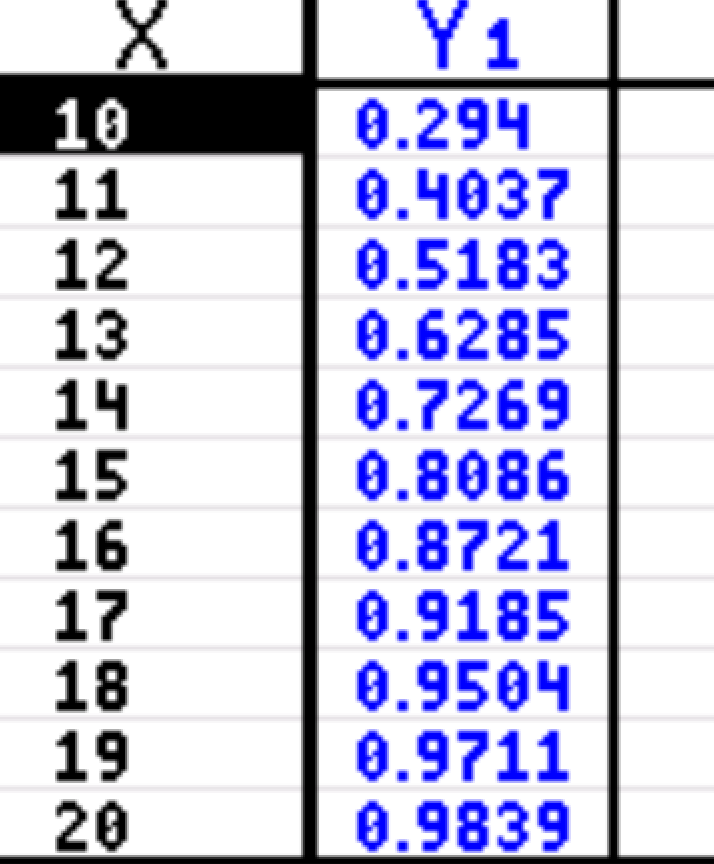 P (10≤X≤20) =  0.9839 – 0.198                     = 0.7859Or method 2 Binomial Pdf   add values of 10 through 20  = 0.786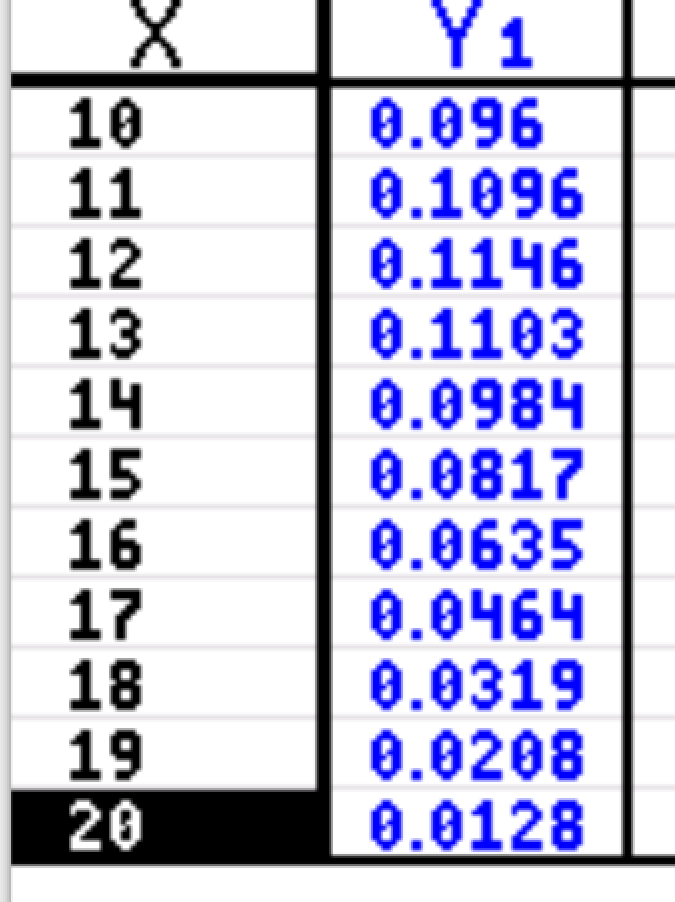 /2/4(no unit -1)/42 table,  2 graph/2/3/2/2/3PART B Question 2 : 28 pointsPointsThe Town of Mickey-Town evaluates speeding data on local roads in relation to the number of educational radar signs installed.  The following table shows the number of signs installed and speeding fines over the past six years:a) Plot the table data in a scatterplot:(Suggested scale on the  axis use 1 cm for a sign and on the  axis 1 cm for 20 fines starting the scale from 180).   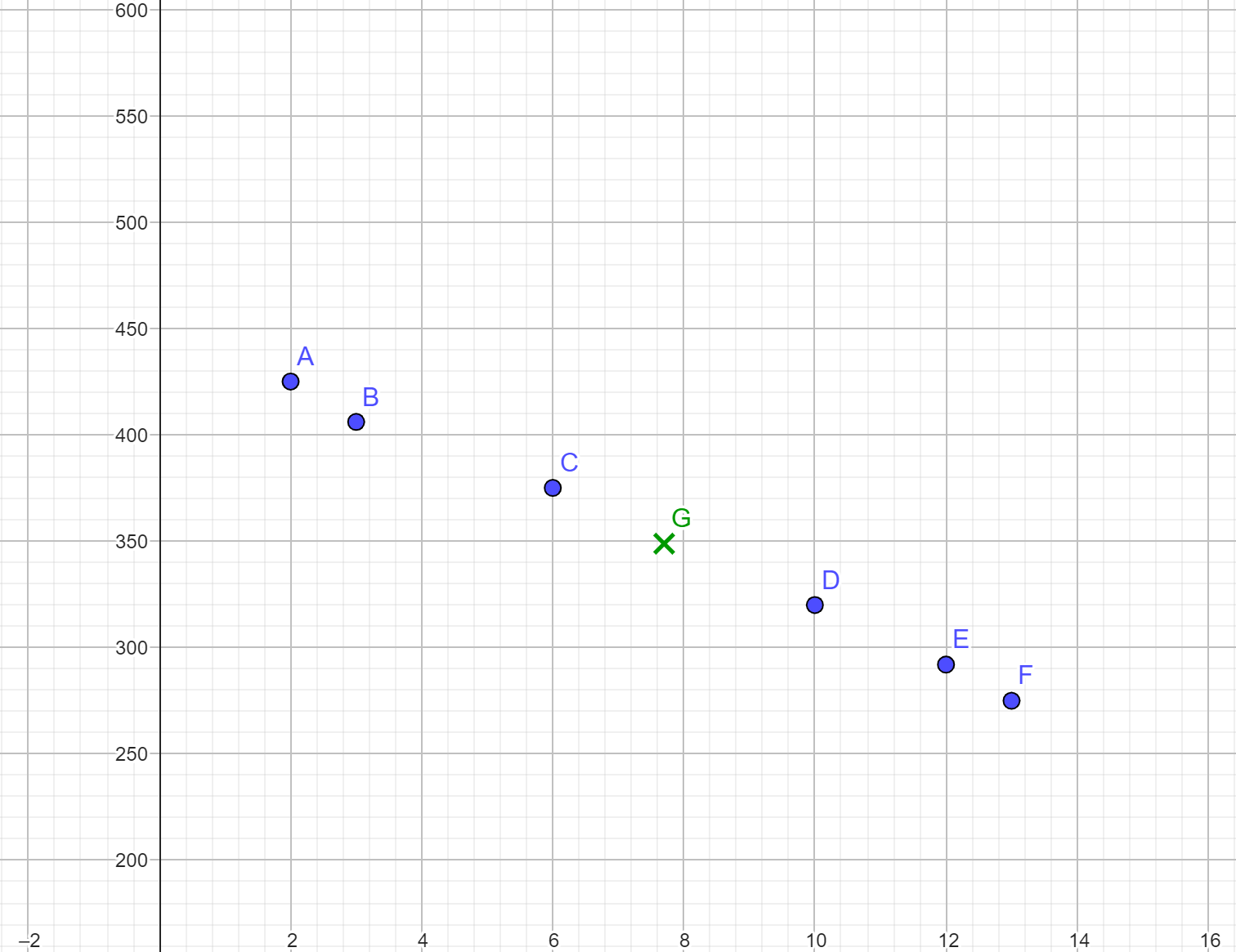 b) Calculate the  mean value   of the  number of signs over the six years.      Round to one decimal place    Average number of signs x = 7.7 over the 6 year period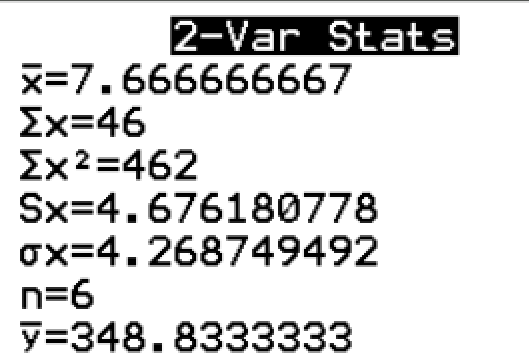 (c) Calculate the mean value    of  the number of fines.  Round to one decimal placeAverage number of fine Y over the 6 years is 348.8d) Draw the mean point (  ,  ) onto the  graph and label it.      (see graph above pt G)  (e) Give the values of  σx and σy  Round to one decimal placeStandard deviation of x is 4.3  and of y is 56.7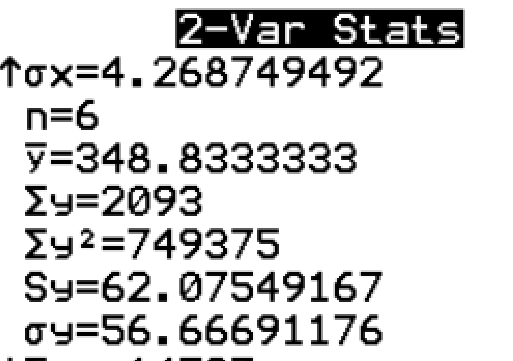 f) Calculate the linear correlation coefficient and explain whether a linear model     is appropriate or not.     r= -0.9985  which suggests a very strong negative linear correlation, so yes the linear model is appropriate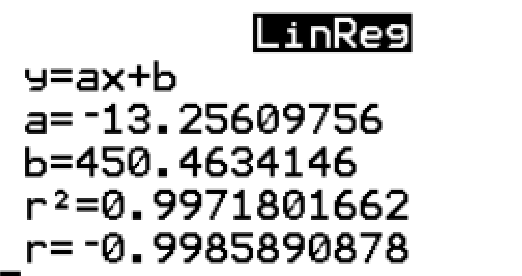 g) Determine the equation of the line corresponding to the linear correlation fit. Using the     least squares regression method.        In the form       Round the values of a and b to 2 decimal places.y= -13.26 +450.46h) The company used the following  linear regression equation  ,      Use this to estimate the number of fines if there were 15 signs.     y = -13(15) +450y= -195+450= 255(i) The profit of the educational radar sign company is represented by the function:        Where   is given in hundreds of radar signs produced. B is given in eurosWhat is the profit for selling 900 radar signs?  If 900 radar x is 9  because (900 /100  = 9)                 = 927 Euro                If they do B(900) correct  1 mark   -  230 238 000 EuroHow many radar signs does the company have to sell to make a profit of 800 €?Solve 800   do this by looking at the intersection of the line y =800 and the function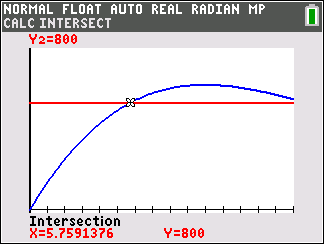 The company must sell 576 radar to make 800 euro in profitWhat is the maximum profit the company can make?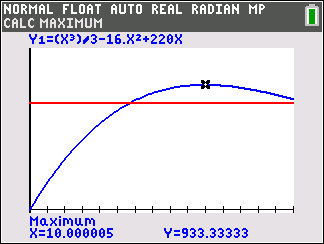 The maximum profit is 933.33 euroFound value for X = 18 as  maximum range – 720 euro (0.5)How many  radar signs were made to get this maximum profit?X= 10.000 (x is in hundreds of units sold  so 10 x100)This is when the number of radar sold is 1 000(j) A factory produces radars signs.      Each radar sign can have two defects that are called fault a and defect b.        A radar sign is chosen at random.       We note A the event "the radar has the defect a" and B the event "the radar has the             defect    b".It is assumed that these two events are independent and  that their probability is P(A)= 0.02 and P(B)=0.01.The company consider a radar sign is defective when it has at least one of two defects.    Calculate the probability that the radar sign is not defective.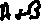 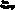 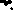 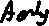 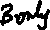 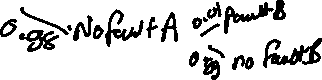 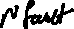 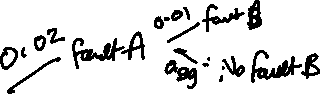 No defect = 0.98 x 0.99 = 0.9702Knowing that the sampled radar sign is defective, calculate the probability that it has both defects.Knowing that it is defective:  P(defect) = 1- no defect       1-0.9702 = 0.0298Probability it has both faults = 0.02x0.01 = 0.0002        = 0.00671/3/2/2/1/2/2/2/2/2/2If 5.76  (-0.3)/2/2/2/2